ATTACHMENT 6RATE SHEETBidder Name: ___________________________________		Model Name: ________________________________________Bidder must provide one rate sheet for each model it proposes. Bidder must provide an estimated annual service quantity and rate for each county in which it can provide the proposed model in the tables below. In Table 1, provide rates for individual cases. In Table 2, provide rates for each individual attending group sessions. Bidders can provide rates for individual, group, or both. Travel expenses will be included in individual case rates but will not be included in group session rates, as group session are to be held at the bidder’s place of business or other location.DHHS reserves the right to accept or reject a bidder’s rate for any county and may take into account the national monetary average for the proposed service and/or the present Medicaid rate, if applicable, for the proposed service. If a bidder’s rate is rejected, DHHS will notify the bidder of the national monetary average and/or Medicaid rate. The bidder has an option reapply with an adjusted rate.For each county the bidder cannot provide services, mark with ‘N/A’. Refer to the map on page 3 for location of counties.Example:Table 1:  Individual Quantities and RatesTable 2:  Group Session Quantities and RatesMap of Nebraska Counties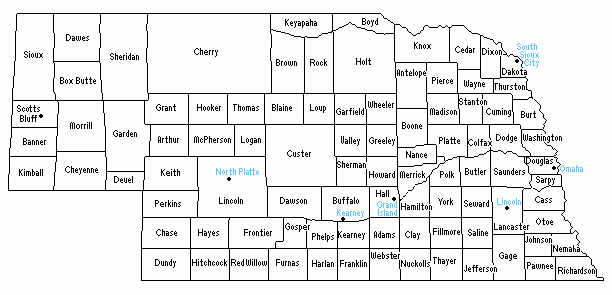 CountyUnitsRateAdams80$500AntelopeN/AN/ACountyUnitsRateCountyUnitsRateCountyUnitsRateCountyUnitsRateCountyUnitsRateAdams$Cuming$Greeley$Loup$Sarpy$Antelope$Custer$Hall$Madison$Saunders$Arthur$Dakota$Hamilton$McPherson$Scotts Bluff$Banner$Dawes$Harlan$Merrick$Seward$Blaine$Dawson$Hayes$Morrill$Sheridan$Boone$Deuel$Hitchcock$Nance$Sherman$Box Butte$Dixon$Holt$Nemaha$Sioux$Boyd$Dodge$Hooker$Nuckolls$Stanton$Brown$Douglas$Howard$Otoe$Thayer$Buffalo$Dundy$Jefferson$Pawnee$Thomas$Burt$Fillmore$Johnson$Perkins$Thurston$Butler$Franklin$Kearney$Phelps$Valley$Cass$Frontier$Keith$Pierce$Washington$Cedar$Furnas$Keya Paha$Platte$Wayne$Chase$Gage$Kimball$Polk$Webster$Cherry$Garden$Knox$Red Willow$Wheeler$Cheyenne$Garfield$Lancaster$Richardson$York$Clay$Gosper$Lincoln$Rock$Colfax$Grant$Logan$Saline$CountyUnitsRateCountyUnitsRateCountyUnitsRateCountyUnitsRateCountyUnitsRateAdams$Cuming$Greeley$Loup$Sarpy$Antelope$Custer$Hall$Madison$Saunders$Arthur$Dakota$Hamilton$McPherson$Scotts Bluff$Banner$Dawes$Harlan$Merrick$Seward$Blaine$Dawson$Hayes$Morrill$Sheridan$Boone$Deuel$Hitchcock$Nance$Sherman$Box Butte$Dixon$Holt$Nemaha$Sioux$Boyd$Dodge$Hooker$Nuckolls$Stanton$Brown$Douglas$Howard$Otoe$Thayer$Buffalo$Dundy$Jefferson$Pawnee$Thomas$Burt$Fillmore$Johnson$Perkins$Thurston$Butler$Franklin$Kearney$Phelps$Valley$Cass$Frontier$Keith$Pierce$Washington$Cedar$Furnas$Keya Paha$Platte$Wayne$Chase$Gage$Kimball$Polk$Webster$Cherry$Garden$Knox$Red Willow$Wheeler$Cheyenne$Garfield$Lancaster$Richardson$York$Clay$Gosper$Lincoln$Rock$Colfax$Grant$Logan$Saline$